  Základní škola a mateřská škola Všeználek, Němčice 114Výroční zprávaza školní rok 2022/2023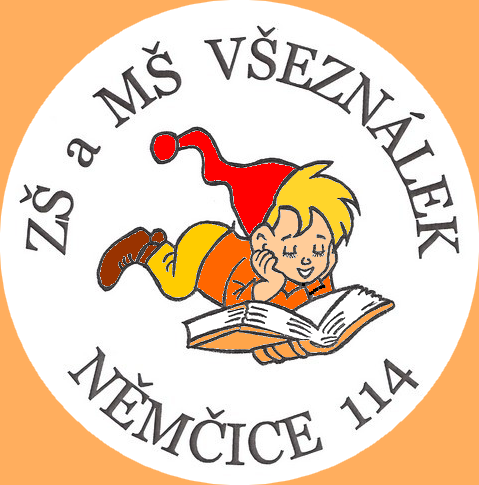 V Němčicích dne 30. 9. 20231. Základní údaje:Název školy:  Základní škola a mateřská škola Všeználek, Němčice 114Sídlo školy: Němčice 114, 561 18 Telefon:461 610 130, 732763542E-mail: zsnemcice@tiscali.cz   www: http://www.skolanemcice.cz/Datová schránka:  9ehmi57Právní forma: Příspěvková organizaceIČO: 70991855IZO: 650 047 958Součásti školy:  1) Základní škola, Němčice 114                           2) Školní družina, Němčice 114                           3) Mateřská škola, Němčice 124                           4) Školní jídelna, Němčice 124Vedení školy:    Ředitelka školy: Mgr. Lydie VěnečkováZřizovatel školy: Obec Němčice                               Němčice 107                               561 18 Školská rada:  Iveta Tkadlečková (rodiče),  Vladimír Vrbický (zřizovatel), A. Kohútová (škola).                           (zvoleni 26.4.2021)Charakteristika školy z hlediska kapacity, účelnosti a vybavení, technický stav.Jedná se o málotřídní školu s kapacitou 70 žáků, dvěma odděleními školní družiny.V tomto školním roce navštěvovalo:Základní školu 64 žáků ( v průběhu školního roku přišel do 1.ročníku  další žák z Ukrajiny, ale ještě před koncem školního roku se vrátil zpět do své vlasti)třídu (1.ročník)            12žáků      II.        třídu (2.ročník)            14 žáků     III.        třídu (3.ročník)            14 žáků      IV.       třídu (4.+ 5.ročník)       24 žákůŠkolní družinu: 50 žákůV letošním školním roce se žáci učili ve 4 kmenových učebnách, z nichž 2 byly v odpoledních hodinách využívány jako školní družina. 3 učebny byly prostorné a světlé, vybavené kobercem a variabilním nábytkem, 1 učebna v mezipatře  pro menší počet žáků byla nevyhovující, proto obecní zastupitelstvo rozhodlo o zřízení adekvátní učebny v prostorách, kde se dosud nacházel byt. V průběhu prázdnin zde bylo instalováno nové osvětlení, nová tabule s interaktivním panelem, v další místnosti, která bude využívána zejména pro činnost 2.oddělení školní družiny, byl položen nový koberec  a na míru byla vyrobena velká skříň. Ve třetí místnosti bytu byl zřízen kabinet, který ve škole zcela chyběl. Důstojné zázemí pro svoji práci získala také paní školnice. Výhledově se počítá s rozšířením prostor školy v budově bývalé kotelny na tuhá paliva. Oslunění všech učeben je korigováno žaluziemi, které byly v průběhu prázdnin opraveny. Ve všech učebnách byly využívány interaktivní tabule. Ve třídách mají žáci k dispozici celkem 12 stolních počítačů, z nichž 6 je již zastaralých, dále 9 notebooků.Z dotačního programu MŠMT byly zakoupeny další pomůcky k výuce informatiky – 7 tabletů, robotické stavebnice VEX.123, notebook.K dispozici jsou také v každé učebně CD přehrávače, pro výuku hudební výchovy bylo nově zakoupen keyboard. 4 pedagogové mají k dispozici školní notebooky použitelné pro distanční výuku. Do inventáře školní družiny přibyly další stavebnice a pomůcky.Školní tělocvična je vybavena potřebnými pomůckami pro žáky 1. stupně, navíc je možno využít vybavení na floorbal. Po vyučování je tělocvična k dispozici sportovním oddílům a dalším volnočasovým aktivitám. K výuce atletiky využíváme obecní hřiště.Škola také disponuje keramickou pecí a dalšími pomůckami na výuku keramiky (regály, nádoby na hlínu, válečky, nože, vykrajovátka, špachtle, točny).U školy se nachází malé hřiště, zahrada s herní věží, pergola a malé ekologické centrum. Z darů rodičů byla zakoupena venkovní trampolína.2.  Přehled oborů vzděláníObor vzdělávání: 79-01-C Základní školaForma vzdělávání: denníV základní škole se pracovalo podle vzdělávacího programu: “Všeználkův čtyřlístek – školní vzdělávací program pro základní vzdělávání“, který byl zapsán pod č.j.: ZSN/040/2016 a vydán ke dni 1. 9. 2016.K 1.9.2017 byl doplněn a  aktualizován v souvislosti se změnami RVP ZV, které se týkaly převážně integrace a vzdělávání žáků se speciálními vzdělávacími potřebami.K1.10.2020 byl opět doplněn a aktualizován v souvislosti se zřízením předmětu „Speciálněpedagogická péče. Kromě tohoto programu má škola zpracovány tyto další výchovně-vzdělávací programy:Minimální preventivní program „Všeználek ví, kdy říci NE“, Školní program proti šikanování,Všeználkova sedmikráska –program environmentální výchovy.3. Rámcový popis personálního zabezpečení školyPočty pracovníků:Základní škola Školní družinaKvalifikovanost, aprobace pedagogických pracovníků: Věnečková - Učitelství pro 1. stupeň základní školy (vysokoškolské vzdělání – magisterské                     studium)Kohútová - Učitelství pro 1. stupeň základní školy (vysokoškolské vzdělání - magisterské                    studium)Juščáková -  Učitelství pro 1. stupeň základní školy (vysokoškolské vzdělání -  magisterské                      studium)Kocůrková – Učitelství pro školy pro mládež vyžadující zvláštní péčiŠintáková  - VOŠ - pedagogika specifických činností ve volném čase (vyšší odborné vzdělání)                             - speciální pedagogikaKadrmasová - VOŠ – předškolní a mimoškolní pedagogika (vyšší odborné vzdělání)-studuje poslední ročník4.  Údaje o zápisu k povinné školní docházce a následném přijetí do školya) V dubnu 2023 proběhl zápis dětí do 1. ročníku školního roku 2023/2024 s následujícími výsledky:celkem zapsáno: 12  z toho po odkladu: 1  rozhodnuto o odkladu školní docházky: 1   5.  Stručné vyhodnocení naplňování cílů školního vzdělávacího programuV ŠVP jsme si stanovili 4 oblasti vzdělávacích cílů:1) Komunikativní školaVedeme žáky k tomu, aby dokázali efektivně komunikovat, vzájemně si naslouchat, aby dokázali vhodným způsobem vyjadřovat svoje názory a výstižně formulovat své myšlenky, klást otázky k věci, pracovat s různými typy textů, využívat různé druhy informačních technologií a kriticky zpracovávat informace z různých zdrojů.- cíle průběžně plníme, zlepšily se výsledky žáků v prezentačních dovednostech.Velkou pozornost věnujeme i komunikaci v anglickém jazyce, připravujeme řadu aktivitkteré napomáhají k větší efektivitě a zatraktivnění výuky cizího jazyka – cíle průběžně plníme, máme k dispozici anglické časopisy, do prostředí školních  TEAMS nahráváme žákům podpůrné materiály(online cvičení, poslechy slovíček, písničky..)Díky nadstandardnímu vybavení naší školy počítači s připojením k internetu vedeme žáky k co nejširšímu využívání výpočetní techniky nejen ve výuce, ale i v běžném životě – snažíme se plnit, potýkáme se stále s problémem funkčnosti výpočetní techniky, průběžně je třeba neustále dobíjet notebooky, do malé učebny v mezipatře nedosahoval internet, od příštího školního roku po vybudování nové učebny bude tento problém odstraněn.Chceme být školou, která je otevřená směrem k zákonným zástupcům i veřejnosti. Naše škola by měla být nejen vzdělávací institucí, ale také důležitým centrem společenského života obce - průběžně plníme, pro zákonné zástupce a veřejnost jsme uspořádali kulturní program na „Besedu s důchodci,“ Vánoční jarmark, výstavu „Šetření vodou“ na plotě školy, divadelní představení pro veřejnost v KD.2) Tvořivá školaVe všech vzdělávacích oblastech zařazujeme aktivity, které vedou žáky k samostatnosti a tvořivosti (projekty, slohové práce, příspěvky do školního časopisu…). Předkládáme žákům široký výběr materiálů, pomůcek a podpůrných nástrojů, umožňujeme jim experimentovat.Každá práce je pro nás originálem, nestandardní řešení vždy oceňujeme výše než běžné.Práce dětí se prezentují před spolužáky, na soutěžích, výstavách, na www stránkách, ve školním a obecním časopise. Každoročně pořádáme divadel. představení a různá hudeb.-kulturní vystoupení- průběžně plníme, pro tvořivost žáků zabezpečujeme materiální podmínky, práce žáků prezentujeme na facebooku, www stránkách školy, v obecním časopise.3) Zdravá školaJedním z důležitých faktorů, které ovlivňují výsledky výchovně vzdělávací činnosti, je příznivé klima školy. Proto se snažíme dětem vytvářet bezpečné, estetické a podnětné prostředí. Malý počet žáků, nulová anonymita a speciální preventivní program nám umožňují minimalizovat rizikové chování žáků. Ve vyučování žáky co nejvíce žáky motivujeme, střídáme různé metody a formy práce (činnostní učení, zážitková pedagogika, kooperativní výuka), zařazujeme relaxační aktivity, pobyt venku, preferujeme aktivní zapojení žáků do všech činností -zároveň respektujeme individuální možnosti dětí.Velkou pozornost věnujeme také zdravému životnímu stylu (zdravé svačinky, jídelníček, pohybové aktivity). Jsme zapojeni v celostátní akci „Ovoce do škol“.- nedařilo se zcela plnit, ve škole jsme museli řešit problémy s nově příchozím žákem, k řešení jsme do školy pozvali i odborníky z PPP, 2 krát jsme monitorovali třídní klima, konflikty mezi žáky se ale nedařilo zcela eliminovat. Téměř všechny velké přestávky jsme trávili venku, děti tak rozvíjeli své pohybové dovednosti, což se ale na druhé straně projevilo ve zvýšeném počtu úrazů.4) Ekologická školaNáš vzdělávací program vede děti k ochraně přírody, učí je hodnotit prostředí, ve kterém žijí,aktivně se do ochrany životního prostředí zapojovat, zajímat se o environmentální problémy,chápat základní ekologický cyklus a globální propojenost světa.Tento cíl -průběžně plníme, získali jsme grant na ekologickou výchovu, žáci se účastnili týdenního pobytu v Ekocentru Oucmanice, ve škole pracoval ekotým, agroenvironmentální kroužek, zapojili jsme se do několika soutěží.V letošním roce jsme se zaměřili na postupné zavádění formativního hodnocení, vytvořili jsme MUP (mapy učebních pokroků v předmětech český jazyk, matematika, anglický jazyk) snažili jsme se také o individualizaci výuky – a tím i o větší vnitřní motivaci žáků. 6. Údaje o výsledcích vzdělávání žákůNikdo z žáků neměl sníženou známku z chování, nikdo nebude opakovat ročník. 40 žáků na konci školního roku prospělo s vyznamenáním, 18 žáků prospělo.1 žák pracoval dle IVP s dopomocí asistenta pedagoga. 1 žák pracoval podle IVP  v předmětu „Anglický jazyk“ – nadaný žák.K hodnocení výsledků vzdělávání v předmětech český jazyk, matematika a anglický jazyk jsme v závěru školního roku využili i „Mapy učebního pokroku“, kde žáci svůj výkon většinou nadhodnocovali.7. Prevence sociálně patologických jevůpodezření na skryté záškoláctví omlouvané zákonnými zástupci. Jeden případ jsme řešili s pracovníkem OSPODU a zákonným zástupcem dítěte a druhý pouze se zákonným zástupcem. Závažný problém se nevyskytl. 8. Zajištění podpory žáků se speciálními vzdělávacími potřebami a s nárokem na poskytování jazykové přípravyVe škole se vzdělával 1 žák s podpůrným opatřením 3.stupně s IVP ( po kontrolním vyšetření v květnu bez IVP)  a podporou asistenta pedagoga, dále 1 žák s podpůrným opatřením 2.stupně , který docházel 1 hodinu týdně na předmět speciálně pedagogické péče, dále 4 žáci s podpůrným opatřením 2.stupně a 2 žáci s podpůrným opatřením 1.stupně . Škola se zapojila do programu „Doučování žáků škol“- které vedli třídní učitelé a školní asistent. Pomoc těmto žákům poskytoval v dopoledních hodinách také školní asistent. Učitelé se snažili uplatňovat u těchto žáků individuální přístup, poskytovali jim speciální názorné pomůcky, pracovali s podpůrnými materiály. Obtížnost úkolů u žáků, kteří mají výukové potíže, ale nejsou vedeni jako integrovaní, méně diferencujeme – budeme snažit se o zlepšení. Na www stránkách školy jsou k dispozici rodičům rady, jak pracovat s dítětem a jak ho při učení povzbuzovat.Žádný žák nebyl poradenským zařízením diagnostikován jako nadaný nebo mimořádně nadaný, na základě pozorování a výsledků jednoho žáka v jazykové oblasti bylo jeho zákonným zástupcům doporučeno diagnostické vyšetření v PPP, které by se mělo uskutečnit na začátku školního roku 2022/23.Dosud byl k tomuto žákovi uplatňován individuální přístup.Ve škole se nevyskytl žádný žák s nárokem na poskytování jazykové přípravy.9. Další vzdělávání pedagogických pracovníků a odborný rozvoj nepedagogických pracovníkůV tomto školním roce jsme se zaměřili hlavně na vzdělávání v oblasti nové informatiky, účastnili jsme se hlavně webinářů:Jak pracovat s rámcem digitálních kompetencíJak na nový RVP ZP ve školeVzdělávání koordinátorů změnyRozvoj informatického myšlení u žáků 1.stupně ZŠRevize RVP –Startovací balíček – Digitální technologie na 1.stupni ZŠRevize RVP –Startovací balíček – Informační systémy pro 1.stupeň ZŠRevize RVP –Startovací balíček  - základy algoritmizace a programování 1.stupeńRevize RVP –Startovací balíček  - Práce s daty, základy informatikyDigiplovárna- edukační robotika na ZŠJak na školní hodnoceníMetodická podpora IT GuruAkční angličtinaOn-line setkání metodiků prevencePrezenční vzdělávání:Rozvoj informatického myšlení u žáků 1.stupně ZŠŠkolení BOZP 10.  Akce a aktivity školy a její prezentace na veřejnostiZájmová činnost: Žáci měli možnost  navštěvovat kroužky:                                                                                                          1) Angličtina pro 1.ročník2) Angličtina pro 2.ročník3) Keramika (2 skupiny)                                                                                                                                         4) Děti na startu (sportovní kroužek)                                                                                                                  5) Počítačový kroužek                                                                                                                                         6) Agro kroužek - ve spolupráci se ZD Sloupnice             Další akce a aktivity:Projektový den 4.+5.ročník na téma „Pravěk“ Plavecký výcvik Kulturní program na „Besedě s důchodci“ a výroba drobných dárečků pro senioryVýstava dýní a Halloweenský večer s plněním různých úkolůVýlet k Vráťově studánceNávštěva Městské galerie Litomyšl + účast na workshopu  netradiční grafické techniky Návštěva výstavy pohádkových kostýmů v České TřebovéVánoční jarmarkCharitativní akce - projekt fondu SidusVánoční besídky ve třídách spojené s ukázkou lidových tradicZdravé zoubky-preventivní program pro 1.ročníkVýprava ke krmelci s nadílkou zvířátkůmNávštěva Městské knihovny v LitomyšliDen otevřených dveříProjektový den na téma „Masopust“ Karneval v KD Němčice Projektový na téma „Ukrajina“ s besedou s ukrajinskou občankouÚčast na akci Clean up the World-úklid obceNávštěva fotbalgolfového hřiště v LitomyšliČarodějnický den-projektové dny ve třídáchProjektový den s odborníkem ve škole „Květiny pro radost“Účast v soutěži fotbalových družstvech McDonald CupAnketa „Jak šetříme vodou“Den dětí – soutěže a hryNávštěva naučné stezky „Rybník Košíř“Škola v přírodě v OucmanicíchSpaní ve školeVýstava na plotě školy o důležitosti šetřit vodouDivadelní představení v KD- každá třída secvičila 1 pohádku, dopoledne jsme hráli pro děti z MŠ, odpoledne pro rodiče a veřejnost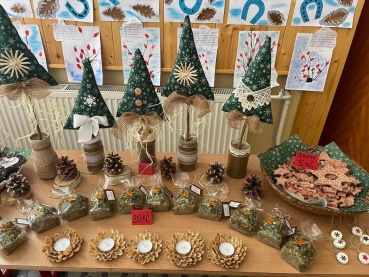 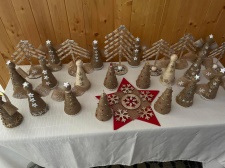 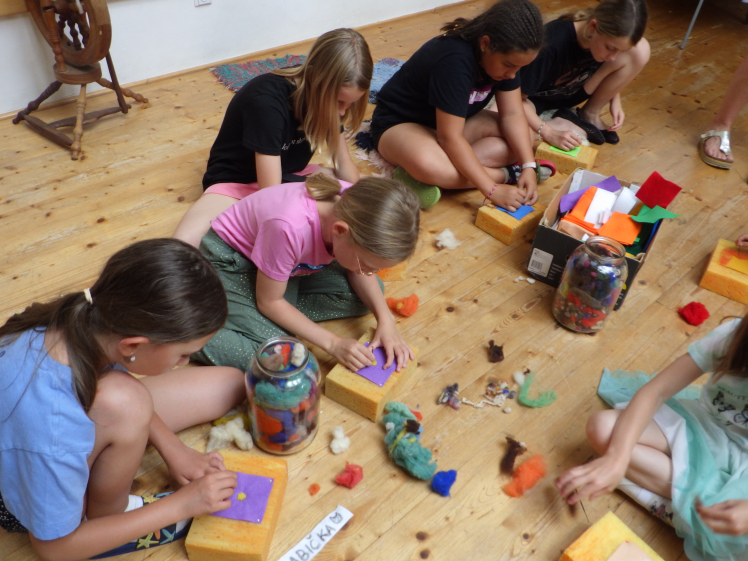 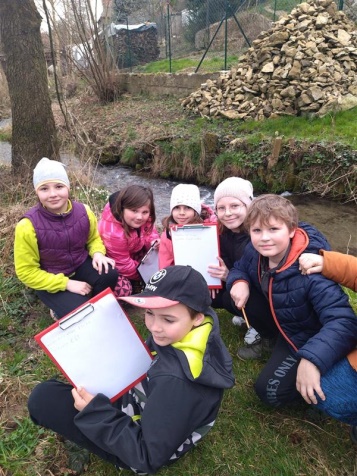 Akce školy jsme prezentovali na www stránkách školy, www stránkách Pardubického kraje, na facebooku školy, v obecním časopise „Zlatý pásek.“11. Údaje o výsledcích inspekční činnosti provedené Českou školní inspekcíNa škole v tomto školním roce inspekční činnost neproběhla.                                                                      Celostátně byla testována fyzická zdatnost žáků 3.ročníků, kde se ukázalo, že většina žáků nedosahuje optimálních výsledků, v dalších letech se tedy zaměříme na větší kvantitu i kvalitu tělovýchovných aktivit.         Žáci 5.ročníku byli testováni v oblasti čtenářské gramotnosti, v porovnání s ostatními školami dosáhli lepších výsledků.       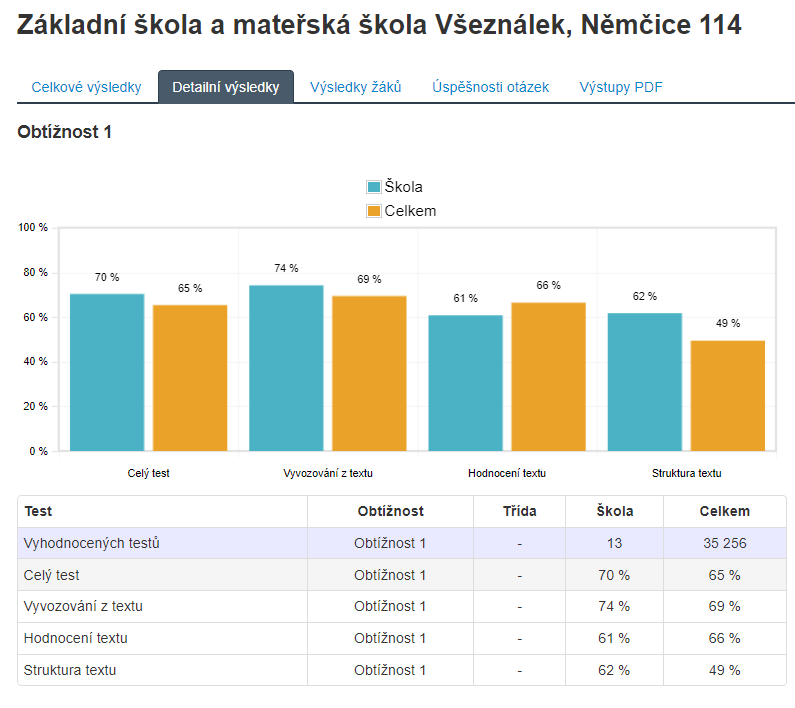 Dále byli testovány jejich dovednosti, které jim usnadňují učení, kde v porovnání s ostatními školami dosáhli horších výsledků: 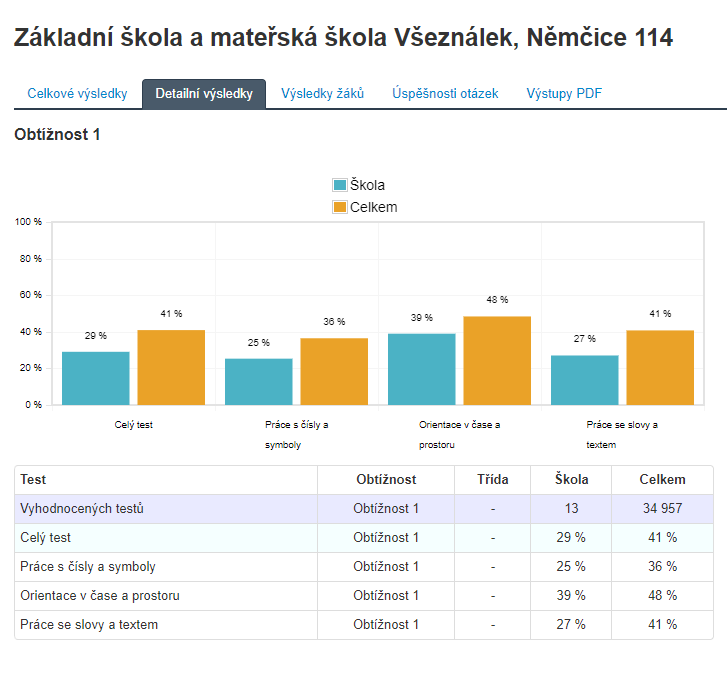 13. Základní údaje o hospodaření školyk 31. 12. 20221.  Výnosy        12 494 4312.  Náklady      12 490 493Výsledek hospodaření.........................+3938 Kč V Němčicích 30. 9. 2023                                                         Mgr. Lydie Věnečková                                                                                                             ředitelka školyŠkolská rada schválila dne : 13.10.2023Přílohy:  1) Výroční zpráva o hospodaření školy za rok 2022                2) Výroční zpráva o informacích, které škola poskytla za školní rok 2022/2023Příloha č.1:VÝROČNÍ  ZPRÁVA  O  HOSPODAŘENÍ  ŠKOLY    ZA ROK  2022Příjmy:Výdaje:Výsledek hospodaření: .....................................................+ 3938Kč Příloha č.2:VÝROČNÍ  ZPRÁVA  O  INFORMACÍCH, KTERÉ ŠKOLA POSKYTLA  ZA ROK 2021/2022Období:  1.9.2022 -31.8.2023Počet žádostí o poskytnutí informace:  0Počet stížností: 0Počet podnětů: 0Počet oznámení: 0Zpracovala:  Lydie Věnečková (řed.školy)Přepočtené osoby – průměrný stav5,5Fyzické osoby  - průměrný  stav 5Z toho pedagogických pracovníků celkem4Přepočtený stav4,5Ostatních pracovníků1Přepočtený stav1Přepočtené osoby – průměrný stav1,6Fyzické osoby  - průměrný  stav 2Z toho pedagogických pracovníků celkem2Přepočtený stav1,6Ostatních pracovníků0Přepočtený stav0Výnosy z transferů11705542Výnosy z prodeje služeb785312Čerpání fondů0Finanční výnosy-úroky462Ostatní výnosy3115Celkem12494431Spotřeba materiálu, pořízení majetku825284Spotřeba energie484693Opravy a udržování  58789Cestovné1660Náklady na reprezentaci1343Ostatní služby345107Mzdové náklady7740594Zákonné sociální pojištění2554360Jiné sociální pojištění22472Zákonné sociální náklady213814Odpisy dlouhodobého majetku  96369Drobný dlouhodobý majetek132048Ostatní náklady13960Celkem12490493